UITLEGJe mag twee namen opgeven van leerlingen bij wie je volgend jaar graag in de klas zou willen zitten. Wij proberen de indeling zodanig te maken, dat je bij tenminste één van de twee in de klas komt. Als je niemand weet (bijvoorbeeld, omdat je alleen van een basisschool komt), lever dan toch dit briefje in, ook al is dat leeg (wel je eigen naam invullen). Dan weten we in ieder geval zeker, dat we jou de gelegenheid hebben gegeven om iemand op te geven en hoeven we je niet meer te bellen. Als je geen namen opgeeft, dan zullen we je proberen te plaatsen in een klas bij leerlingen uit dezelfde woonplaats (als die er zijn).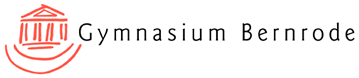 NAAM (VOOR- EN ACHTERNAAM):……………………………………………………………................WOONPLAATS:  ...…………….....................................NAAM SCHOOL:  ..…………….....................................IK WIL GRAAG IN DE KLAS BIJ: Naam:……………………………………….......................Basisschool:.......................................................Naam:……………………………………………..................Basisschool:……………………………………………….......OPMERKINGEN: De teamleider van de onderbouw maakt de indeling per klas. Voor vragen, toelichting, etc. hierover kan er contact opgenomen worden met Quincy Veldhuis, Teamleider onderbouw (bij voorkeur via mail qve@bernrode.nl).